Baccalauréat Professionnel			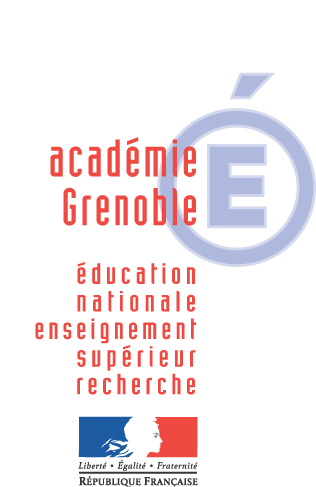 Technicien enInstallation des systèmesénergétiques et climatiquesLivret de FORMATION EN Entreprise« Livret du stagiaire »Nom & Prénom du candidat :«Nom»   «Prénom»Cycle de formation 2017 - 2021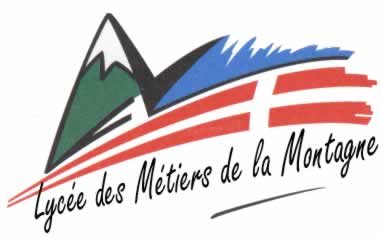 Lycée professionnel « Général Ferrié »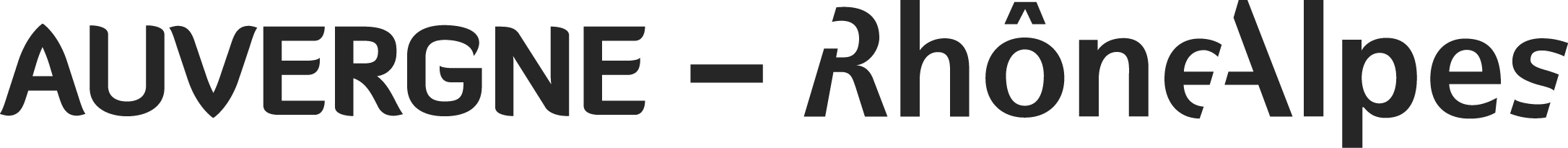 62 avenue de Vigny73140 ST MICHEL DE MAURIENNE 04 79 56 50 42	 04 79 59 22 38www.lyceedesmetiersdelamontagne.orgSOMMAIRE● Important	3● L’établissement	4● Le stagiaire	5● Le rôle de chacun	6● Le diplôme préparé	7● Les activités et tâches professionnelles à renseigner	8● 1ère année de formation	PFMP n°1	Coordonnées de l'entreprise……………………. 13						Horaires du stagiaire						Professeur chargé du suivi						Compte-rendu d’activités des 5 semaines● 2ème année de formation	PFMP n°2	Coordonnées de l'entreprise……………………. 21						Horaires du stagiaire						Professeur chargé du suivi						Compte-rendu d’activités des 6 semaines● 3ème année de formation	PFMP n°3	Coordonnées de l'entreprise……………………. 29						Horaires du stagiaire						Professeur chargé du suivi						Compte-rendu d’activités des 5 semaines● 4ème année de formation	PFMP n°4	Coordonnées de l'entreprise……………………. 37						Horaires du stagiaire						Professeur chargé du suivi						Compte-rendu d’activités des 6 semainesIMPORTANTPFMP : Période de Formation en Milieu Professionnel► Le livret de formation	Le présent livret de formation est le document de liaison privilégié entre tuteur, stagiaire et professeur.	Il doit permettre à chacun de :Repérer les tâches qui pourront être confiées à l'élève,Préciser le contexte de réalisation de ces tâches,Préparer les conditions de l'évaluation conjointe.	Le stagiaire est détenteur et responsable de ce livret.Il doit être présenté au tuteur en début de PFMP qui en prendra connaissance et y puisera des informations pratiques pour le bon déroulement du stage.	Il sera complété régulièrement par l’élève qui consignera ses activités et par le tuteur qui pourra faire part de ses observations.	Une attestation de formation en entreprise devra être visée par le responsable de l’entreprise en fin de chaque PFMP.	Au retour de la PFMP, le stagiaire remettra au professeur d’atelier son livret de formation.► L’évaluation de la formation en entrepriseUn dossier d’activités (rapport de stage) sera à réaliser. Ce dossier sera évalué et présenté devant un jury en fin du cycle de formation.À cela s’ajouteront des évaluations effectuées sur certaines périodes de formation en entreprise, et elles seront également prises en compte pour la délivrance des diplômes préparés (Bac Pro et BEP).► À signer obligatoirement avant le début du stage	Nous attestons avoir pris connaissance de l'ensemble du contenu de ce livret.Date : Le ____________________Signature des parents					Signature du stagiaire(ou responsables légaux)L’ÉTABLISSEMENTLycée professionnel « Général Ferrié »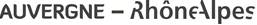 62 avenue du Vigny73140 ST MICHEL DE MAURIENNE 04 79 56 50 42		 04 79 59 22 38www.lyceedesmetiersdelamontagne.orgLe ProviseurM. Le ProvoiseurLe Proviseur-AdjointM. Le Proviseur adjointDirecteur Délégué aux FormationsProfessionnelles et TechnologiquesM. Le DDFTP► En cas d'accident	Conformément à l’article 11 de la convention, prévenir le chef d’établissement et lui adresser la déclaration d’accident dans la journée ou au plus tard dans les vingt-quatre heures afin que le lycée puisse, comme il le doit, effectuer les démarches administratives nécessaires.	Prévenir:		Le secrétariat du proviseur,				ou L'infirmière,ou Directeur Délégué aux Formations Professionnelles et Technologiques.► En cas d'absence de l'élève	Prévenir :		Les conseillers principaux d'éducation,ou le Directeur Délégué aux Formations Professionnelles et Technologiques,				ou le Professeur responsable du suivi.► Informations complémentaires sur le déroulement du stage	Pour toute interrogation sur la formation et/ou pour tout problème avec le stagiaire (comportement, travail...) contactez le professeur principal ou les responsables du lycée.LE STAGIAIRENom : «Nom»	Prénom : «Prénom»Adresse :	Code Postal : __ __ __ __ __ Ville :		●	@	Personne à contacter en cas de problème :Nom & prénom :		► Engagements du stagiaire en PFMP	Durant sa Période de Formation en Milieu Professionnel, le stagiaire s'engage à :● Arriver à l'heure● Prévenir l'entreprise et le lycée en cas d'absence● Avoir une conscience professionnelle● Avoir sa tenue professionnelle● Mettre en place son poste de travail● Êtrerespectueux de son environnement professionnel● S'intégrer de manière active au sein de l’entreprise● Respecter le règlement intérieur de l'entreprise● Respecter et appliquer les consignes de sécurité et les règles d'hygiène en vigueur.L’équipe éducative du Lycée des Métiers de La Montagne remercie l’entreprise et les tuteurs pour l'accueil de l’élève qui prépare :Le Baccalauréat Professionnel Technicien en Installation des Systèmes Energétiques et Climatiques.LE RÔLE DE CHACUN► Le tuteur en entrepriseC’est un professionnel confirmé, sensibilisé à l’encadrement. Il doit piloter l’élève stagiaire, le mettre en confiance, participer à sa formation et évaluer ses compétences.Le tuteur est donc le formateur de l'élève :Il veillera à :- La découverte du milieu professionnel,- L'intégration professionnelle de l'élève stagiaire,- L'acquisition des compétences inscrites dans le référentiel du diplôme,- Établir un bilan de la formation du stagiaire et le conseiller le cas échéant,- Diriger l’élève dans les réalisations en lui présentant les règles de sécurité,- Communiquer avec l’enseignant chargé du suivi et évaluer l’élève,- Au bon déroulement de la Période de Formation en Milieu Professionnel.- Contrôler rigoureusement les absences et signaler au lycée tous les manquements.-Évaluer chaque période de formation avec le professeur chargé du suivi.Remarque : L’élève stagiaire ne peut intervenir qu’en présence et sous la responsabilité d’une personne qualifiée. Ce professionnel reste seul responsable des travaux réalisés par l’élève.► L'élève stagiaireIl doit assurer les tâches confiées par son tuteur. Il participe au sein d’une équipe professionnelle aux activités de l’entreprise :L’élève stagiaire est acteur de sa formation, il s’assure, avec l’aide du professeur responsable, que les activités qui lui sont confiées correspondent aux exigences du référentiel de formation, il tient à jour son livret de formation en entreprise et veille à la complémentarité des activités proposées dans le cadre des différentes périodes.L’élève stagiaire doit :- Découvrir le milieu professionnel.- S’intégrer à la vie de l’entreprise.- Exécuter des tâches dans le contexte des activités professionnelles.- Développer ses compétences.- Développer son autonomie.- Se conformer aux règles de sécurité.- Prévenir l’entreprise et le lycée de toutes absences et les justifier.- S’informer sur ses progrès réalisés pendant la période de formation.- Renseigner régulièrement le livret de suivi.► Le professeurIl doit:- Préciser le contenu de la formation.- Veiller à la tenue du livret de suivi par l’élève.- Veiller au bon déroulement de la formation en étroite collaboration avec le tuteur.- Participer avec le tuteur à l’évaluation de l’élève dans le cadre de son examen.LE DIPLÔME PRÉPARELe Baccalauréat Professionnel Technicien en Installation des Systèmes Energétiques et Climatiquescomporte une formation en entreprise d'une durée totale de 22 semainesréparties sur les quatre années de formation résultant de la spécificité du Lycée Professionnel « Général Ferrié » tourné vers les métiers de la montagne.Ce temps de formation en entreprise complète, renforce et élargit la formation dispensée au lycée.► OrganisationLa PFMP fait l’objet d’une convention entre le lycée professionnel fréquenté par l’élève et les entreprises d’accueil.L’élève a la qualité de stagiaire et non de salarié.La formation en milieu professionnel fait l’objet d’un suivi par l’équipe pédagogique sous forme de visites.► Objectifs de la PFMP	Il s’agit entre autres :- D’acquérir des compétences liées aux emplois qui caractérisent le Baccalauréat Professionnel Technicien en Installation des Systèmes Energétiques et Climatiques,- De développer les capacités d’autonomie et de responsabilité du futur professionnel,- D’apprendre à travailler en situation réelle,- D’appréhender les contextes locaux, les modes de fonctionnement des structures, des réseaux…- De découvrir les spécificités de l'entreprise (taille, techniques de production, produits, organisation du travail…)- De s’insérer dans une équipe de professionnels,- De prendre toute la mesure du travail partenarial,- D’appliquer les méthodes et de mettre en œuvre les outils d’intervention adaptés aux situations professionnelles.L'élève acquiert donc des connaissances, des compétences, des attitudes et des comportements qui faciliteront son insertion professionnelle future.► Évaluations	Certaines PFMP donneront lieu à des évaluations prises en compte pour la certification du Bac Pro TISEC mais aussi pour le passage possible,avant la fin du cycle 4 ans, d’une certification intermédiaire intitulé BEP ISEC (installation des systèmes énergétiques et climatiques). Les modalités sont les suivantes :● Certification Bac Pro TISECÉPREUVE E3 : Épreuve pratique prenant en compte la Période de Formation en Milieu ProfessionnelEpreuve de réalisation, mise en service et contrôle				coef. 9■ Sous-épreuve E31 – Unité U31 : Présentation d’un dossier d’activité (éco-gestion + activités pro.)	coef. 2■ Sous-épreuve E32 – Unité U32 : Implantation, réalisation(évaluationen milieu professionnel*¹ + évaluation établissement)											coef. 4■ Sous-épreuve E33 – Unité U33 : Mise en service, réglage et contrôle				coef. 1■ Sous -épreuve E34 : Economie – Gestion 								coef. 1	■ Sous-épreuve E35 : Prévention-santé environnement						coef. 1*¹ Cette évaluation sera effectuée conjointement par le tuteur en entreprise et un enseignant.Elle aura lieu lors des PFMP n°4.● Certification intermédiaire BEP ISECÉPREUVE EP2 - Unité UP2 : Réalisation d’une installation					coef. 8 (+1)Situation d’évaluation n°1 : situation d’évaluation en établissement					coef. 4Situation d’évaluation n°2 : situation d’évaluation en milieu professionnel *²				coef. 4Situation d’évaluation de « Prévention – Santé – Environnement »					coef. 1*² Cette évaluation sera effectuée conjointement par le tuteur en entreprise et un enseignant.Elle aura lieu lors des PFMP n°2.LES ACTIVITÉS ET TÂCHES PROFESSIONNELLESÀ renseigner par l’élève en concertation avec le tuteurLégende : 	Tâche conseillée durant cette périodeTâche réalisée durant cette période (noircissement du cercle)► Activité : 1 -Préparation de la réalisation► Activité : 2 -  Réalisation d’une installation► Activité : 3 – Mise en service et réglage► Activité : 4 – Communication► Savoir-êtreLégende : Cocher les cases correspondantesCOORDONNÉES DE L’ENTREPRISE PFMP n°1Dénomination de l’entreprise :	Adresse :	Code Postal : __ __ __ __ __ Ville :		●	@	www ●	Nom & prénom du responsable : 		●	@	Nom & prénom du tuteur : 	Fonction : 			●	@	HORAIRES DU STAGIAIRE PFMP n°1PROFESSEUR CHARGE DU SUIVI PFMP n°1Nom & prénom du professeur : 	Matière enseignée : 			●	@	COMPTE-RENDU D’ACTIVITÉS PFMP n°1 semaine 1SEMAINE du ........... / .........../ ............. au .............. / ............ / ............COMPTE-RENDU D’ACTIVITÉS PFMP n°1 semaine 2SEMAINE du ........... / .........../ ............. au .............. / ............ / ............COMPTE-RENDU D’ACTIVITÉS PFMP n°1 semaine 3SEMAINE du ........... / .........../ ............. au .............. / ............ / ............COMPTE-RENDU D’ACTIVITÉS PFMP n°1 semaine 4SEMAINE du ........... / .........../ ............. au .............. / ............ / ............COMPTE-RENDU D’ACTIVITÉS PFMP n°1 semaine 5SEMAINE du ........... / .........../ ............. au .............. / ............ / ............COMPTE-RENDU D’ACTIVITÉS PFMP n°1 semaine 6 (si nécessaire)SEMAINE du ........... / .........../ ............. au .............. / ............ / ............COMPTE-RENDU D’ACTIVITÉS PFMP n°1 semaine 7 (si nécessaire)SEMAINE du ........... / .........../ ............. au .............. / ............ / ............COORDONNÉES DE L’ENTREPRISE PFMP n°2Dénomination de l’entreprise :	Adresse :	Code Postal : __ __ __ __ __ Ville :		●	@	www ●	Nom & prénom du responsable : 		●	@	Nom & prénom du tuteur : 	Fonction : 			●	@	HORAIRES DU STAGIAIRE PFMP n°2PROFESSEUR CHARGE DU SUIVI PFMP n°2Nom & prénom du professeur : 	Matière enseignée : 			●	@	COMPTE-RENDU D’ACTIVITÉS PFMP n°2 semaine 1SEMAINE du ........... / .........../ ............. au .............. / ............ / ............COMPTE-RENDU D’ACTIVITÉS PFMP n°2 semaine 2SEMAINE du ........... / .........../ ............. au .............. / ............ / ............COMPTE-RENDU D’ACTIVITÉS PFMP n°2 semaine 3SEMAINE du ........... / .........../ ............. au .............. / ............ / ............COMPTE-RENDU D’ACTIVITÉS PFMP n°2 semaine 4SEMAINE du ........... / .........../ ............. au .............. / ............ / ............COMPTE-RENDU D’ACTIVITÉS PFMP n°2 semaine 5SEMAINE du ........... / .........../ ............. au .............. / ............ / ............COMPTE-RENDU D’ACTIVITÉS PFMP n°2 semaine 6(si nécessaire)SEMAINE du ........... / .........../ ............. au .............. / ............ / ............COMPTE-RENDU D’ACTIVITÉS PFMP n°2 semaine 7(si nécessaire)SEMAINE du ........... / .........../ ............. au .............. / ............ / ............COORDONNÉES DE L’ENTREPRISE PFMP n°3Dénomination de l’entreprise :	Adresse :	Code Postal : __ __ __ __ __ Ville :		●	@	www ●	Nom & prénom du responsable : 		●	@	Nom & prénom du tuteur : 	Fonction : 			●	@	HORAIRES DU STAGIAIRE PFMP n°3PROFESSEUR CHARGE DU SUIVI PFMP n°3Nom & prénom du professeur : 	Matière enseignée : 			●	@	COMPTE-RENDU D’ACTIVITÉS PFMP n°3 semaine 1SEMAINE du ........... / .........../ ............. au .............. / ............ / ............COMPTE-RENDU D’ACTIVITÉS PFMP n°3 semaine 2SEMAINE du ........... / .........../ ............. au .............. / ............ / ............COMPTE-RENDU D’ACTIVITÉS PFMP n°3 semaine 3SEMAINE du ........... / .........../ ............. au .............. / ............ / ............COMPTE-RENDU D’ACTIVITÉS PFMP n°3 semaine 4SEMAINE du ........... / .........../ ............. au .............. / ............ / ............COMPTE-RENDU D’ACTIVITÉS PFMP n°3 semaine 5SEMAINE du ........... / .........../ ............. au .............. / ............ / ............COMPTE-RENDU D’ACTIVITÉS PFMP n°3 semaine 6 (si nécessaire)SEMAINE du ........... / .........../ ............. au .............. / ............ / ............COMPTE-RENDU D’ACTIVITÉS PFMP n°3 semaine 7 (si nécessaire)SEMAINE du ........... / .........../ ............. au .............. / ............ / ............COORDONNÉES DE L’ENTREPRISE PFMP n°4Dénomination de l’entreprise :	Adresse :	Code Postal : __ __ __ __ __ Ville :		●	@	www ●	Nom & prénom du responsable : 		●	@	Nom & prénom du tuteur : 	Fonction : 			●	@	HORAIRES DU STAGIAIRE PFMP n°4PROFESSEUR CHARGE DU SUIVI PFMP n°4Nom & prénom du professeur : 	Matière enseignée : 			●	@	COMPTE-RENDU D’ACTIVITÉS PFMP n°4 semaine 1SEMAINE du ........... / .........../ ............. au .............. / ............ / ............COMPTE-RENDU D’ACTIVITÉS PFMP n°4 semaine 2SEMAINE du ........... / .........../ ............. au .............. / ............ / ............COMPTE-RENDU D’ACTIVITÉS PFMP n°4 semaine 3SEMAINE du ........... / .........../ ............. au .............. / ............ / ............COMPTE-RENDU D’ACTIVITÉS PFMP n°4 semaine 4SEMAINE du ........... / .........../ ............. au .............. / ............ / ............COMPTE-RENDU D’ACTIVITÉS PFMP n°4 semaine 5SEMAINE du ........... / .........../ ............. au .............. / ............ / ............COMPTE-RENDU D’ACTIVITÉS PFMP n°4 semaine 6 (si nécessaire)SEMAINE du ........... / .........../ ............. au .............. / ............ / ............COMPTE-RENDU D’ACTIVITÉS PFMP n°4 semaine 7 (si nécessaire)SEMAINE du ........... / .........../ ............. au .............. / ............ / ............1ère annéePFMP n°15 semaines2ème annéePFMP n°26 semaines3ème annéePFMP n°45 semaines4ème annéePFMP n°66 semaines22 semainesTâches réalisablesen entreprise1ère année2ème année3ème année4èmeannéeTâches réalisablesen entreprisePFMP n°1PFMP n°2PFMP n°3PFMP n°4Tâches réalisablesen entreprise5 semaines6 semaines5 semaines6 semaines□ Prendre connaissance du dossier□ Reconnaître le site et ses contraintes□ Effectuer un relevé d’état des lieux□ Établir le quantitatif des matériels et des matériaux à mettre en œuvre pourune partie d’installation ou une modification et évaluer le coût□ Se situer dans la planification pour gérer les ressources humaines et les moyens matériels (outillage spécifique, engins de manutention…)□ Rechercher et choisir une solution technique pour une installation□ Choisir un matériel / des matériaux et des équipements fluidiques et électriques pour une partie d’installation ou une modification□ Proposer une méthode de travail □ pour l’ensemble de l’installation□ Réaliser le (ou les) schéma(s) fluidique(s) et électrique(s)□ Vérifier la faisabilité des solutions techniques retenues□ Appréhender les risques et choisir les équipements de protection individuels et collectifs liés à l’interventionTâches réalisablesen entreprise1ère année2ème année3ème année4èmeannéeTâches réalisablesen entreprisePFMP n°1PFMP n°2PFMP n°3PFMP n°4Tâches réalisablesen entreprise5 semaines6 semaines5 semaines6 semaines□ Réceptionner et contrôler les matériels, les matériaux, l’outillage, les équipements et accessoires□ Implanter et fixer les équipements et leurs accessoires□ Repérer et tracer le passage des différents réseaux□ Façonner les réseaux sur le chantier ou à l’atelier de préfabrication□ Assembler et raccorder les éléments d’une installation fluidique□ Câbler et raccorder électriquement les équipements□ Gérer les opérations de montage pour respecter les délais d’avancement des travaux dans le cadre du planning d’ordonnancement du chantier□ Estimer le coût d’une modification simple d’une installation□ Procéder au tri sélectif des déchets et des fluides□ Contrôler le respect de la réglementation et vérifier la conformité du travail réalisé au regard du travail demandéTâches réalisablesen entreprise1ère année2ème année3ème année4èmeannéeTâches réalisablesen entreprisePFMP n°1PFMP n°2PFMP n°3PFMP n°4Tâches réalisablesen entreprise5 semaines6 semaines5 semaines6 semaines□ Effectuer les essais d’étanchéité et intervenir sur l’anomalie éventuelle□ Tirer au vide et réaliser la charge de l’installation de climatisation□ Procéder aux préréglages de l’installation□ Mettre en service l’ensemble des équipements et vérifier les paramètres de fonctionnement□ Établir un diagnostic et proposer une solution adaptée au problème technique rencontré□ Réaliser les modifications nécessaires et effectuer les nouveaux réglagesTâches réalisablesen entreprise1ère année2ème année3ème année4èmeannéeTâches réalisablesen entreprisePFMP n°1PFMP n°2PFMP n°3PFMP n°4Tâches réalisablesen entreprise5 semaines6 semaines5 semaines6 semaines□ Recueillir et transmettre des informations orales et/ou écrites (à la hiérarchie, aux fournisseurs, aux clients, à l’architecte, au coordonnateur de sécurité…)□ Renseigner des documents□ Expliquer oralement le fonctionnement d’un appareil et/ou d’une installationPonctualité1ère année2ème année3ème année4èmeannéePonctualitéPFMP n°1PFMP n°2PFMP n°3PFMP n°4Ponctualité5 semaines6 semaines5 semaines6 semaines□ N’est jamais en retard□ À eu quelques retards□ Souvent en retardAssiduité1ère année2ème année3ème année4èmeannéeAssiduitéPFMP n°1PFMP n°2PFMP n°3PFMP n°4Assiduité5 semaines6 semaines5 semaines6 semaines□ N’est jamais absent□ À eu quelques absences□ Souvent absentRespect des règles1ère année2ème année3ème année4èmeannéeRespect des règlesPFMP n°1PFMP n°2PFMP n°3PFMP n°4Respect des règles5 semaines6 semaines5 semaines6 semaines□ Applique spontanément les règles□ Enfreint les règles par inattention□ Ne se soucie pas des règlesAutonomie1ère année2ème année3ème année4èmeannéeAutonomiePFMP n°1PFMP n°2PFMP n°3PFMP n°4Autonomie5 semaines6 semaines5 semaines6 semaines□ Identifie seul et rapidement le problème□ Identifie le problème avec aide□ N’identifie pas le problèmeAptitude à rendre compte1ère année2ème année3ème année4èmeannéeAptitude à rendre comptePFMP n°1PFMP n°2PFMP n°3PFMP n°4Aptitude à rendre compte5 semaines6 semaines5 semaines6 semaines□ Rend compte précisément au tuteur□ Rend compte partiellement□ Ne rend pas compteQualité des propositions1ère année2ème année3ème année4èmeannéeQualité des propositionsPFMP n°1PFMP n°2PFMP n°3PFMP n°4Qualité des propositions5 semaines6 semaines5 semaines6 semaines□ Propose une solution adaptée□ Propose une solution partielle□ Propose une erronéeExigences de sécurité1ère année2ème année3ème année4èmeannéeExigences de sécuritéPFMP n°1PFMP n°2PFMP n°3PFMP n°4Exigences de sécurité5 semaines6 semaines5 semaines6 semaines□ Applique les consignes□ Quelques oublis par inattention□ N’applique pas les consignesMATINMATINAPRÈS-MIDIAPRÈS-MIDIDeàDeàLundiMardiMercrediJeudiVendrediLundiLundiLundiLundiMardiMardiMardiMardiMercrediMercrediMercrediMercrediJeudiJeudiJeudiJeudiVendrediVendrediVendrediVendrediObservations éventuelles du tuteurLundiLundiLundiLundiMardiMardiMardiMardiMercrediMercrediMercrediMercrediJeudiJeudiJeudiJeudiVendrediVendrediVendrediVendrediObservations éventuelles du tuteurLundiLundiLundiLundiMardiMardiMardiMardiMercrediMercrediMercrediMercrediJeudiJeudiJeudiJeudiVendrediVendrediVendrediVendrediObservations éventuelles du tuteurLundiLundiLundiLundiMardiMardiMardiMardiMercrediMercrediMercrediMercrediJeudiJeudiJeudiJeudiVendrediVendrediVendrediVendrediObservations éventuelles du tuteurLundiLundiLundiLundiMardiMardiMardiMardiMercrediMercrediMercrediMercrediJeudiJeudiJeudiJeudiVendrediVendrediVendrediVendrediObservations éventuelles du tuteurLundiLundiLundiLundiMardiMardiMardiMardiMercrediMercrediMercrediMercrediJeudiJeudiJeudiJeudiVendrediVendrediVendrediVendrediObservations éventuelles du tuteurLundiLundiLundiLundiMardiMardiMardiMardiMercrediMercrediMercrediMercrediJeudiJeudiJeudiJeudiVendrediVendrediVendrediVendrediObservations éventuelles du tuteurMATINMATINAPRÈS-MIDIAPRÈS-MIDIDeàDeàLundiMardiMercrediJeudiVendrediLundiLundiLundiLundiMardiMardiMardiMardiMercrediMercrediMercrediMercrediJeudiJeudiJeudiJeudiVendrediVendrediVendrediVendrediObservations éventuelles du tuteurLundiLundiLundiLundiMardiMardiMardiMardiMercrediMercrediMercrediMercrediJeudiJeudiJeudiJeudiVendrediVendrediVendrediVendrediObservations éventuelles du tuteurLundiLundiLundiLundiMardiMardiMardiMardiMercrediMercrediMercrediMercrediJeudiJeudiJeudiJeudiVendrediVendrediVendrediVendrediObservations éventuelles du tuteurLundiLundiLundiLundiMardiMardiMardiMardiMercrediMercrediMercrediMercrediJeudiJeudiJeudiJeudiVendrediVendrediVendrediVendrediObservations éventuelles du tuteurLundiLundiLundiLundiMardiMardiMardiMardiMercrediMercrediMercrediMercrediJeudiJeudiJeudiJeudiVendrediVendrediVendrediVendrediObservations éventuelles du tuteurLundiLundiLundiLundiMardiMardiMardiMardiMercrediMercrediMercrediMercrediJeudiJeudiJeudiJeudiVendrediVendrediVendrediVendrediObservations éventuelles du tuteurLundiLundiLundiLundiMardiMardiMardiMardiMercrediMercrediMercrediMercrediJeudiJeudiJeudiJeudiVendrediVendrediVendrediVendrediObservations éventuelles du tuteurMATINMATINAPRÈS-MIDIAPRÈS-MIDIDeàDeàLundiMardiMercrediJeudiVendrediLundiLundiLundiLundiMardiMardiMardiMardiMercrediMercrediMercrediMercrediJeudiJeudiJeudiJeudiVendrediVendrediVendrediVendrediObservations éventuelles du tuteurLundiLundiLundiLundiMardiMardiMardiMardiMercrediMercrediMercrediMercrediJeudiJeudiJeudiJeudiVendrediVendrediVendrediVendrediObservations éventuelles du tuteurLundiLundiLundiLundiMardiMardiMardiMardiMercrediMercrediMercrediMercrediJeudiJeudiJeudiJeudiVendrediVendrediVendrediVendrediObservations éventuelles du tuteurLundiLundiLundiLundiMardiMardiMardiMardiMercrediMercrediMercrediMercrediJeudiJeudiJeudiJeudiVendrediVendrediVendrediVendrediObservations éventuelles du tuteurLundiLundiLundiLundiMardiMardiMardiMardiMercrediMercrediMercrediMercrediJeudiJeudiJeudiJeudiVendrediVendrediVendrediVendrediObservations éventuelles du tuteurLundiLundiLundiLundiMardiMardiMardiMardiMercrediMercrediMercrediMercrediJeudiJeudiJeudiJeudiVendrediVendrediVendrediVendrediObservations éventuelles du tuteurLundiLundiLundiLundiMardiMardiMardiMardiMercrediMercrediMercrediMercrediJeudiJeudiJeudiJeudiVendrediVendrediVendrediVendrediObservations éventuelles du tuteurMATINMATINAPRÈS-MIDIAPRÈS-MIDIDeàDeàLundiMardiMercrediJeudiVendrediLundiLundiLundiLundiMardiMardiMardiMardiMercrediMercrediMercrediMercrediJeudiJeudiJeudiJeudiVendrediVendrediVendrediVendrediObservations éventuelles du tuteurLundiLundiLundiLundiMardiMardiMardiMardiMercrediMercrediMercrediMercrediJeudiJeudiJeudiJeudiVendrediVendrediVendrediVendrediObservations éventuelles du tuteurLundiLundiLundiLundiMardiMardiMardiMardiMercrediMercrediMercrediMercrediJeudiJeudiJeudiJeudiVendrediVendrediVendrediVendrediObservations éventuelles du tuteurLundiLundiLundiLundiMardiMardiMardiMardiMercrediMercrediMercrediMercrediJeudiJeudiJeudiJeudiVendrediVendrediVendrediVendrediObservations éventuelles du tuteurLundiLundiLundiLundiMardiMardiMardiMardiMercrediMercrediMercrediMercrediJeudiJeudiJeudiJeudiVendrediVendrediVendrediVendrediObservations éventuelles du tuteurLundiLundiLundiLundiMardiMardiMardiMardiMercrediMercrediMercrediMercrediJeudiJeudiJeudiJeudiVendrediVendrediVendrediVendrediObservations éventuelles du tuteurLundiLundiLundiLundiMardiMardiMardiMardiMercrediMercrediMercrediMercrediJeudiJeudiJeudiJeudiVendrediVendrediVendrediVendrediObservations éventuelles du tuteur